Concéntrese en la calidad y otras consideraciones ESEF de última hora para quienes presentan la declaración por primera vezPublicado el 18 de marzo de 2022 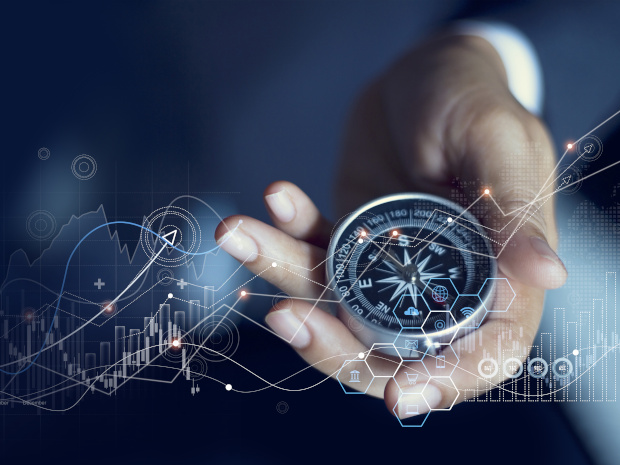 La temporada de presentación está muy avanzada en lo que es el primer año del mandato del formato electrónico único europeo ( ESEF ) en muchos países, lo que obliga a las empresas a informar digitalmente utilizando Inline XBRL. Los nuevos requisitos inevitablemente traen desafíos, pero, dice Bartek Czajka de Toppan Merrill, los recién llegados tienen la ventaja de aprender de las experiencias de aproximadamente el 30% de los emisores que presentaron en 2021.Hace la observación de que el mandato de ESEF está generando un enfoque renovado en la calidad, y no solo en los datos XBRL en sí. “XBRL está obligando a las empresas a repensar sus finanzas y mirar más de cerca las cosas que no han tocado en mucho tiempo. Hemos visto a preparadores realizar grandes cambios en sus estados financieros y hemos visto debates profundos sobre la calidad de los estados financieros en sí debido a cómo XBRL facilita la detección de errores, inexactitudes e inconsistencias en la información financiera. Este enfoque en la calidad vale más que la pena”, dice.También analiza el amplio impacto de los cambios en el proceso en todo el equipo de información financiera y la importancia de la participación temprana del auditor, así como de aprovechar al máximo las oportunidades de prueba y validación.Lea más  aquí .CALIDAD DE DATOS ESEF UE EUROPA IMPLEMENTACIÓNConsideraciones de última hora para quienes presentan ESEF por primera vezPor Bartek Czajka, Toppan Merrill el 11 de marzo de 2022Mercados de capital de la industria 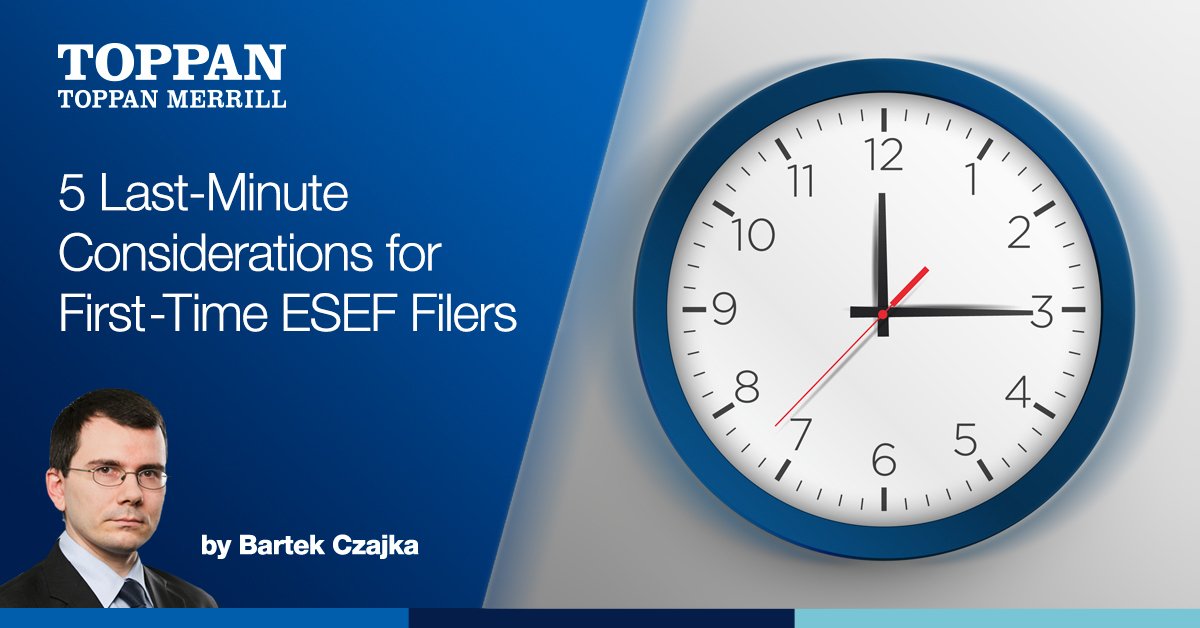 Las empresas están muy avanzadas en la preparación de sus finanzas para el Año 1 del requisito ESEF iXBRL de ESMA. Y aunque sin duda es un desafío adicional navegar estos nuevos requisitos por primera vez, las empresas tienen la ventaja de aprender de las experiencias de aproximadamente el 30 % de los emisores que presentaron en 2021. Aquí hay algunos puntos desde mi perspectiva que se destacaron cuando trabajando con esos "pioneros de ESEF".ESEF impacta a todosCuando pienso en ESEF , lo primero que me viene a la mente es cuántas partes interesadas diferentes están involucradas en el proceso. Para los preparadores, todo el equipo de informes financieros se ve directamente afectado por los cambios en los procesos y el tiempo adicional para revisar la información ESEF. Pero no son sólo los preparadores. Los auditores deben revisar las presentaciones de ESEF, y algunos lo están haciendo por primera vez. Los reguladores están lidiando con los desafíos técnicos y logísticos de recibir presentaciones de una manera completamente diferente. En otras palabras, todos los involucrados están pasando por este cambio, sintiendo algunas de las mismas presiones y dolores.Los diseñadores también deben administrar la conversión de PDF a XHTML, lo que puede afectar todo, desde cómo aparecen las tablas hasta la numeración de páginas y las limitaciones de tamaño de archivo impuestas por cada jurisdicción. Forzar una mirada más cercana a la calidadLa calidad es el otro gran cambio, no solo la calidad de los rellenos XBRL, sino también la calidad de los propios estados financieros. XBRL está obligando a las empresas a repensar sus finanzas y mirar más de cerca las cosas que no han tocado en mucho tiempo. Hemos visto a preparadores realizar grandes cambios en sus estados financieros y hemos visto debates profundos sobre la calidad de los estados financieros en sí debido a cómo XBRL facilita la detección de errores, inexactitudes e inconsistencias en la información financiera. Este enfoque en la calidad vale más que la pena. Una vez archivados, los datos XBRL vivirán públicamente a perpetuidad, y no querrá que los datos incorrectos vivan para siempre.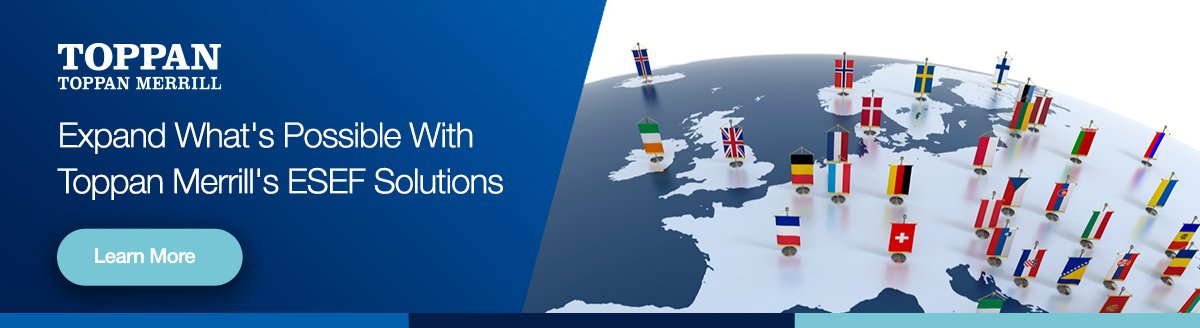 No deje pasar las primeras pruebas y validacionesEn relación con la calidad, el siguiente gran punto que quería mencionar es sobre las pruebas y la validación. Muchos de los intercambios tienen un programa piloto para que los preparadores prueben su XBRL o su archivo en su totalidad. Mi consejo urgente es este: si las pruebas y la validación están disponibles, asegúrese de usarlas. Y si su intercambio no tiene un programa piloto, aún sugiero buscar una de las herramientas de validación independientes que están disponibles en el mercado ahora. Esto es lo mejor y más simple que puede hacer para asegurarse de que su presentación cumpla con el requisito ESEF, antes de que los datos se publiquen en el mercado. En un nivel básico, a medida que convierte sus datos financieros de PDF a XHTML, es posible que se sorprenda con los errores y problemas que encuentre. Por lo general, estos son fáciles de solucionar, pero es mejor encontrarlos al principio del proceso que en el último minuto, o después de haberlos presentado.Involucre a su auditor lo antes posibleEscucho de muchos preparadores que están sorprendidos por el tiempo prolongado requerido para el proceso de auditoría. Esos días e incluso semanas están condensando el tiempo disponible para hacer revisiones y, en algunos casos, incluso retrasando las presentaciones porque los auditores obtuvieron la información de los emisores demasiado tarde.Mi consejo es involucrar a su auditor tan pronto como sea posible. Discuta todo con su auditor: el proceso, la planificación, todo, e incluya a su auditor en su flujo de trabajo, particularmente con respecto a la sincronización. Sepa que las preguntas de auditoría pueden ser profundas y requerir tiempo para verificar y confirmar la información sobre el etiquetado. Nuevamente, la clave es que comience el proceso de auditoría lo antes posible. La buena noticia es que aproximadamente el 80 % del trabajo se puede realizar y acordar/aprobar previamente en una auditoría previa, en función de las finanzas del año pasado o de la mitad del año. Esto hace que el trabajo sea mucho menor durante los meses finales muy ocupados antes de la presentación.Asegúrese de que todos conozcan su función y tengan suficiente tiempoEs fundamental que todas las partes involucradas conozcan su función y el momento de sus responsabilidades. Recuerde, puede completar el mapeo inicial para eliminar gran parte de la carga de último minuto. Pero aún necesita dejar suficiente tiempo para ese empujón final. Inevitablemente, habrá cambios de última hora en las finanzas, y es probable que el auditor también regrese con preguntas y cambios. No quieres que te apresure el tiempo. La planificación detallada le dará tranquilidad y asegurará que no se escapen errores.Bartek Czajka, director de servicios de consultoría XBRL en Toppan Merrill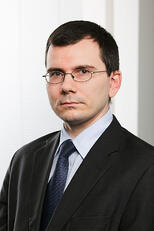 Bartek es uno de los principales expertos en XBRL, ya que creó la mayoría de las actualizaciones y adiciones a la taxonomía IFRS entre los años 2010 y 2017 durante su mandato como gerente técnico sénior en IASB, la organización que emite los estándares IFRS. Cuando se le encomendó a ESMA el desarrollo del formato electrónico único europeo (ESEF), Bartek ayudó directamente a ESMA a definir la forma de la taxonomía XBRL que se utilizaría. También participó en la prueba de campo organizada por ESMA con 25 emisores europeos para evaluar el costo y beneficio de usar XBRL para ESEF. No podemos pensar en nadie más calificado para ayudar a nuestros clientes a comprender, implementar con éxito, producir y avanzar con confianza con XBRL.